RENSSELAER COUNTY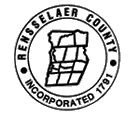 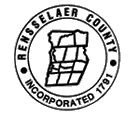 CIVIL SERVICE COMMISSION Opportunities in the Public Service PROMOTIONAL EXAMINATION            ACCEPTING ONLINE APPLICATIONS ONLYClick here or visit https://rensco-portal.mycivilservice.com to apply online.      	EXAM NUMBER:          77-050  	EXAM TITLE: 	         POLICE LIEUTENANT                EXAM DATE:     	  OCTOBER 22, 2022   LAST FILING DATE:            OCTOBER 12, 2022 NON-REFUNDABLE $30.00 FILING FEE MUST ACCOMPANY EACH APPLICATION.  CHECKS OR MONEY ORDERS ONLY.  CREDIT CARDS ACCEPTED WITH APPLICATIONS SUBMITTED ONLINE ONLY.  POLICE LIEUTENANT, Rensselaer County.  The resulting eligible list will be used to fill vacancies as they occur. SALARY:    (salary varies according to jurisdiction) MINIMUM QUALIFICATIONS:  Candidates must have two (2) years of permanent or contingent permanent class status in the position of Police Sergeant in a municipality under the jurisdiction of the Rensselaer County Civil Service Commission immediately preceding the date of examination. TYPICAL WORK ACTIVITIES: (Illustrative only)  Is in charge of the patrol force at headquarters during an assigned shift; Calls roll and inspects patrolmen preceding and upon completion of tour of duty; Receives and records complaints from the public and messages from other law enforcement agencies and   assigns officers according; Instructs subordinate officers as to methods and procedures; Assigns tasks to subordinates and reviews operations; Observes condition of prisoners when booked for crimes; Performs a variety of tasks in the prevention of crime and juvenile delinquency; Prepares activity reports; Does related work as required. SUBJECT OF EXAMINATION:  Written test will cover knowledge, skills and/or abilities in such areas as: Law enforcement methods and practices - These questions test for knowledge of accepted police methods and practices and/or their application to situations in the police field. The questions are a sampling of the various knowledge that police personnel may be required to possess in the course of their day-to-day work-related activities.New York State Laws – Police - These questions test for knowledge of the laws in effect on January 1, 2022 that law enforcement personnel may encounter in the course of their day-to-day work-related activities. The questions are a sampling of job-related sections of the Penal Law, Criminal Procedure Law, Vehicle and Traffic Law, Family Court Act and other laws relevant to law enforcement in New York State.Preparing written material in a police setting - These questions test for the ability to prepare the types of reports and communications that police personnel write. The content is appropriate for the ranks/levels being tested. Some questions test for the ability to present information clearly and accurately. They consist of restatements of information given in note form. You must choose the best version from each set of four choices. Other questions test for the ability to organize paragraphs. They consist of paragraphs with their sentences out of order. For each of the paragraphs you must choose, from four suggestions, the best order for the sentences.Understanding and interpreting written material - These questions test how well you comprehend written material. You will be provided with brief reading selections and will be asked questions about the selections. All the information required to answer the questions will be presented in the selections; you will not be required to have any special knowledge relating to the subject areas of the selections.
 Planning, supervising and administering police programs and activities - These questions test for knowledge of the principles and practices involved in managing an organizational segment of a police department in New York State and directing the activities of subordinate staff, including subordinate supervisors. These questions cover such areas as planning, controlling, directing, organizing, and coordinating the activities of the organizational section.  Questions also cover the personal interactions between an upper-level supervisor and subordinate supervisors in the accomplishment of objectives and deal with issues of work assignments, job performance, and training.                        USE OF CALCULATORS IS PROHIBITED FOR THIS EXAMINATION. Test guide:  A Guide for the Written Test for Second- and Third-Line Police Supervisors is available at the New York State website: https://www.cs.ny.gov/testing/testguides.cfm. Candidates not having access to a computer or the internet may request copy of the test guide from the municipal civil service office conducting this examination using the contact information found elsewhere on this announcement. GENERAL INFORMATIONEach candidate must complete an application form and file it with the Rensselaer County Civil Service Commission, County Office Building, 1600 – 7th Avenue, Troy, New York 12180.  Applications should be filed as soon as possible after the announcement of the examination.  Applications must be submitted online using the Civil Service Portal located on the Rensselaer County website at www.rensco.com.  BE SURE EVERY QUESTION IS ANSWERED.  SUBMISSION OF A RESUME INSTEAD OF A COMPLETED APPLICATION IS UNACCEPTABLE.  AN INCOMPLETE APPLICATION MAY BE DISAPPROVED.  Please contact out office if you are unable to complete the online application process.Accepted candidates will be notified by email when and where to appear for examination.  No one will be admitted to the examination without the official admission notice.  If an application is rejected, you will be notified in writing.  The Civil Service Commission does not make formal acknowledgment of receipt of an application.  Email the Civil Service Office if you have not received your notice three (3) days prior to the date of examination. Send emails to: civilservice@rensco.com. Unless otherwise stated, all candidates are required to be legal residents of Rensselaer County or resident of contiguous counties. SENIORITY CREDITS-(PROMOTIONAL EXAMS ONLY) will be added to an eligible score as follows:  Using as a basis six (6) months of continuous permanent or contingent permanent service in the jurisdiction for which the eligible list is being established as an equivalent to 0.1.  No seniority credit will be allowed for service in excess of twenty (20) years.For purposes of claiming veterans credits on a Civil Service examination, an applicant must have received an honorable discharge and have served in the armed forces of the United States at any time during the following periods:  	December 7, 1941 to December 31, 1946 	 	June 1, 1983 to December 1, 1987*  	June 27, 1950 to January 31, 1955  	 	October 23, 1983 to November 21, 1983  	December 22, 1961 to May 7, 1975  	 	December 20, 1989 to January 31, 1990*  			August 2, 1990 to end of such hostilities *Credit for Lebanon, Grenada and Panama will be limited to those who receive the armed forces expeditionary medal, the            navy expeditionary medal or the Marine Corps expeditionary medal. Veterans wishing to claim additional credit on the examination must make claim when filing application.  All veterans making application for additional credit must file a Photostat copy of their discharge papers with applications. A candidate who fails to establish, by appropriate documentary proof, his eligibility to receive additional credit by the time an eligible list is established, shall not, thereafter be granted additional credit on such eligible list. Effective January 1, 1998, the State constitution was amended to permit a candidate currently in the armed forces to apply for and          be conditionally granted veteran’s credit in examination.  Any candidate who applies for such credit must provide proof of military        status to receive the conditional credit.  No credit may be granted after the establishment of the list.  It is the responsibility of the        candidate to prove appropriate documentary proof indicating that the service was in time of war, as defined in Section 85 of the        Civil Service Law, and that the candidate received an honorable discharge or was released under honorable conditions in order to        be certified at a score including veteran’s credits. In conformance with Section 85-a of the Civil Service Law, children of firefighters and police officers killed in the line of duty shall be entitled to receive an additional ten (10) points in a competitive examination for original appointments in the same municipality in which his or her parent has served.  If you are qualified to participate in this examination and are a child of a firefighter or police officer killed in the line of duty in this municipality, please inform this office of this matter when you submit your application for examination.  A candidate claiming such credit has a minimum of two (2) months from application deadline to provide the necessary documentation to verify additional credit eligibility.  However, no credit may be added after the eligible list has been established. This written examination is prepared and rated by the New York State Department of Civil Service in accordance with Section 23-2 of the Civil Service Law.  The provisions of the New York State civil Service Rules and Regulations dealing with the rating and review of examinations will apply.  VERIFICATION OF QUALIFICATIONS may be investigated and candidates may be called for an interview to determine whether they are qualified for appointment.   You may be required to take a medical examination to determine if you are medically and physically capable of performing the duties of the position. Eligible lists will be established in order of final rating for successful candidates and will be established for a period of four (4) years or until the establishment of an appropriate new list.NOTICE TO CANDIDATES:  Unless otherwise notified, candidates are permitted to use quiet, hand-held solar or battery powered calculators.  Cell phone calculators are not permitted.  Devices with typewriter keyboards, spell-check, personal digital assistants, address books, language translators, dictionaries or any similar devices are prohibited.APPLICATION FEE:  A non-refundable fee of $20.00 is required for each separately numbered examination for which you apply. Certain examinations will require a $30.00 filing fee.  The required examination fee listed on pg.1 of this announcement must be paid online at time of filing each application. As no refund will be made, you are urged to compare your qualifications carefully with the requirements for admission and file only for those examinations for which you are clearly qualified. APPLICATION FEE WAIVER:  A waiver of application fee will be allowed if you are unemployed and primarily responsible for the support of a household.  In addition, a waiver of application fee will be allowed if you are determined eligible for Medicaid, or receiving Supplemental Security Income payments or Public Assistance (Temporary Assistance for Needy Families/Family Assistance or Safety Net Assistance) or are certified Job Training partnership Act/Workforce Investment Act eligible through a State or local social service agency.  ALL CLAIMS FOR APPLICATION FEE WAIVER ARE SUBJECT TO VERIFICATION.  If you can verify eligibility for application fee waiver, you must complete a “Request for Application Fee Waiver and Certification” form and provide the required documents with your application by the application deadline as listed on the Examination announcement.   The Examination Fee Waiver Request and Certification Form is available at time of submitting your online application. Application Fee Waiver and Certification Forms WILL NOT be accepted after the last filing date of an examination or without the required documentation.Religious Accommodations:  Most written tests are held on Saturdays.  If you cannot take the test on the announced test date due to a conflict with a religious observance or practice, check the appropriate box under “Religious Accommodations” on your application. We will make arrangements for you to take the test on a different date. RENSSELAER COUNTY CIVIL SERVICE COMMISSION IS AN EQUAL OPPORTUNITY EMPLOYER. 